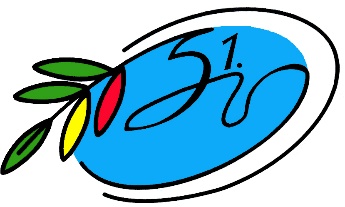 Cien. vecāki!Uzņemšana 1. klasē 2020./2021. m. g. Salaspils 1. vidusskolā notiek tikai attālināti no 23.03.2020. plkst. 8.00 līdz 5.06. 2020.Dokumentu iesniegšana klātienē pēc ārkārtējās situācijas beigām plānota no 10. jūnija līdz 17. jūnijam no plkst. 9.00 -16.00Līdz 17. jūnijam klātienē jāiesniedz parakstīts iesniegums, jāuzrāda personas apliecinošs dokuments un bērna dzimšanas apliecība. Tiem, kas dokumentus iesnieguši parakstītus ar elektronisko parakstu, klātienē dokumenti nav jāiesniedz.Izziņu par apmeklēto izglītības programmu piecgadīgo un sešgadīgo bērnu obligātajā sagatavošanā un bērna medicīnisko karti ( veidlapa Nr. 026/u) jāiesniedz skolā klātienē līdz 31. augustam.                                                Ar cieņu, skolas direktore Vera Kalniņa  